　北　上　Ｉ　会　場　エコアクション２１認証・登録合同セミナーの開催案内１　セミナーの目的　　本セミナーはエコアクション２１の認証・登録制度を他社と共に学び、エコアクション２１認証・登録審査申請書をエコアクション２１地域事務局「銀河」に申請し、平成２２年６月に審査を受け、８月中に認証・登録事業者になることを目的とする。　　5事業者以上の申込みがある場合に開講し、定員は10事業者までとします。２　期　間　　　平成２１年１２月１８日から　平成２２年５月１４日までの５ヶ月間中５回のセミナー開催。　　詳細スケジュールは別紙参照３　場　所　　　　北上市相去町山田2-18　　　　　北上オフィスプラザ　1Ｆ　カルチャー室４　セミナーの内容　　別紙、スケジュールによる。　　『パソコンを使用しますのでノートパソコンを持参ください。』　　　使用ソフト　エクセル・ワード・アドビリーダー５　講　師　　エコアクション２１審査人　菊池　統一氏６　参加費　　　　１事業者当たり参加費　　　5回セミナー合計　７５，０００円　（講師代＋会場費＋事務費）　　　　　　　※　開催が決定いたしましたら「受講票」を送付します。（参加費振込先を連絡します）　　　　　　　参加費は初回セミナー開催時まで納入願います（途中脱会時返却は出来ません）　　ＦＡＸ　０１９７‐６２‐４１５７　　　　　申込期限　定員になり次第締め切ります。『　合同セミナー参加申込書　』（北上Ｉ会場）お問合せ先　　　　岩手県環境カウンセラー協議会　　　　　岩手県北上市相去町山田2-18担当　五ノ井　稔　　　　　電話　0197‐62‐4147　　　　　ＦＡＸ　0197‐62‐4157　Ｅmail  info@ieca.jpエコアクション２１認証・登録合同セミナー「北上Ｉ会場」　スケジュール１　セミナーの目的　　本セミナーはエコアクション２１の認証・登録制度を学ぶと共に、セミナー終了時には、エコアクション２１認証・登録審査申請書をエコアクション２１地域事務局「銀河」に申請することを目的とする。２　セミナーの進め方　　講習にて、次回までの取組方法を説明し、説明事項について次回まで実施することを宿題とする。　次回は宿題の内容を相互チェックし、不足部分を認識し修正すると共に、次回の取組方法を説明し、説明事項について次回まで実施することを宿題とする。これを繰返し、セミナー終了時に認定・登録審査申込証を提出する。３　スケジュール　　　　　事前準備　：　会社の組織図、事業内容を持参して下さい。今年の１月～３月の電気使用量（kwh）・水使用量（ｍ３）・ガソリン・重油・軽油・灯油・ガス使用量（ｍ３　or L）、及び廃棄物量（ｔ）を出来るだけ把握した上で参加して下さい。　　　１２月１８日（金）：第１回　セミナー　（対象；代表者、環境管理責任者　13：00　～17：00）　　　　　　　　　①　エコアクション２１の概要説明　②　実施体制の検討・決定　（組織・役割、代表者の役割、環境管理責任者と役割）③　環境への負荷の把握方法④　環境への取組の把握方法⑤　環境方針の作成方法⑥　環境目標及び環境活動計画の作成方法１月４日（月）：活動の開始１月２２日（金）：第２回セミナー　（対象；環境管理責任者　13：00　～17：00）　　　　　　　　①　環境方針の確認　　　　　　　　②　環境目標及び環境活動計画の確認　　　　　　　　③　活動の実施方法　　　　　　　　④　記録類の作成方法　　　　　　　　⑤　活動前の社内環境の写真記録について２月１５日（月）：２ヶ月活動のチェック・反省、代表者による見直し３月１２日（金）：第３回セミナー　（対象；環境管理責任者　13：00　～17：00）　　　　　　　　①　活動の経過の確認　　　　　　　　②　活動方法に対する問題点等討議　　　　　　　　③　環境活動レポートの作成方法関連法規類の取りまとめ方法　⑤　文書・記録類の作成　　⑥　全体の評価と見直し方法４月１５日（木）：２ヶ月活動のチェック・反省、代表者による見直し４月３０日（金）：第４回セミナー　（対象；環境管理責任者　13：00　～17：00）　　　　　　　　①　環境活動レポート１次案確認（実績空欄で可）文書・記録類の確認と訂正代表者による見直し結果の確認関連法規類の取りまとめ結果の確認⑤　審査申込書の作成５月１４日（金）：第５回セミナー　（対象；環境管理責任者　13：00　～17：00）環境活動レポート確認訂正文書・記録類のチェック③　審査申込書提出④　現地審査の説明⑤　審査までの準備事項　（掲示、社員への徹底事項）　６月２０日 or Ａ月２０日までに審査完了・審査報告書地域事務局に提出７月末or （Ａ＋１）月末までに審査結果中央事務局に提出９月中 or （Ａ＋２）月中までに登録（中央事務局から登録料振込み依頼有り。中央事務局振込み確認後登録）　　　　　　　　　　　　　　　　　　　　注：青色記載日程は受講事業者の都合で変更して下さい。事業所・団体名住所・連絡先〒　　　　　　　　　　電話　　　　　　　　　　　　ＦＡＸ〒　　　　　　　　　　電話　　　　　　　　　　　　ＦＡＸ参加者氏名代表者環境管理責任者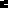 